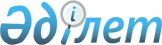 Об утверждении профессионального стандарта "Экспедирование грузовых автомобильных перевозок"
					
			Утративший силу
			
			
		
					Приказ Министра транспорта и коммуникаций Республики Казахстан от 20 ноября 2013 года № 902. Зарегистрирован в Министерстве юстиции Республики Казахстан 19 декабря 2013 года № 8973. Утратил силу приказом и.о. Министра по инвестициям и развитию Республики Казахстан от 25 февраля 2016 года № 224      Сноска. Утратил силу приказом и.о. Министра по инвестициям и развитию РК от 25.02.2016 № 224 (вводится в действие со дня его официального опубликования).      В соответствии с пунктом 3 статьи 138-5 Трудового кодекса Республики Казахстан от 15 мая 2007 года, ПРИКАЗЫВАЮ:



      1. Утвердить прилагаемый профессиональный стандарт «Экспедирование грузовых автомобильных перевозок».



      2. Департаменту кадровой и административной работы Министерства транспорта и коммуникаций Республики Казахстан (Хасенов Е.Е.) обеспечить:

      1) в установленном законодательством порядке государственную регистрацию настоящего приказа в Министерстве юстиции Республики Казахстан;

      2) после государственной регистрации настоящего приказа в Министерстве юстиции Республики Казахстан, официальное опубликование в средствах массовой информации, в том числе размещение его на интернет-ресурсе Министерства транспорта и коммуникаций Республики Казахстан и на интранет-портале государственных органов Республики Казахстан;

      3) в течение десяти календарных дней после государственной регистрации настоящего приказа в Министерстве юстиции Республики Казахстан, направление копии на официальное опубликование 

в информационно-правовую систему «Әділет» республиканского государственного предприятия на праве хозяйственного ведения «Республиканский центр правовой информации Министерства юстиции Республики Казахстан»;

      4) представление в Юридический департамент Министерства транспорта и коммуникаций Республики Казахстан сведений о государственной регистрации и о направлении на опубликование в средствах массовой информации в течение 5 рабочих дней после государственной регистрации настоящего приказа в Министерстве юстиции Республики Казахстан.



      3. Контроль за исполнением настоящего приказа оставляю за собой.



      4. Настоящий приказ вводится в действие по истечении десяти календарных дней после дня его первого официального опубликования.      Министр                                    А. Жумагалиев      «СОГЛАСОВАН»:

      Министр труда и социальной

      защиты населения

      Республики Казахстан

      ___________ Т. Дуйсенова

      26 ноября 2013 года

Утвержден            

приказом Министра транспорта и 

коммуникаций Республики Казахстан

от 20 ноября 2013 года № 902    

Профессиональный стандарт

«Экспедирование грузовых автомобильных перевозок» 

1. Общие положения

      1. Профессиональный стандарт «Экспедирование грузовых автомобильных перевозок» (далее – ПС) определяет в области профессиональной деятельности «Прочие сопроводительные услуги при перевозках» требования к уровню квалификации, компетенции, содержанию, качеству и условиям труда и предназначен для:

      1) регулирования взаимодействия трудовой сферы и сферы профессионального образования;

      2) регламентации требований для разработки программ подготовки, повышения квалификации и профессиональной переподготовки; 

      3) регламентации требований для оценки компетенций работников при аттестации и сертификации персонала.



      2. Основными пользователями ПС являются:

      1) выпускники организаций образования, работники; 

      2) руководители организаций, руководители и специалисты подразделений управления персоналом организаций; 

      3) специалисты, разрабатывающие государственные образовательные программы;

      4) специалисты в области оценки профессиональной подготовленности и подтверждения соответствия квалификации специалистов. 



      3. На основе ПС разрабатываются квалификационные характеристики, должностные инструкции, типовые учебные программы, типовые учебные планы, корпоративные стандарты организаций.



      4. В настоящем ПС применяются следующие термины и определения:



      1) квалификация – готовность работника к качественному выполнению конкретных функций в рамках определенного вида трудовой деятельности; 



      2) квалификационный уровень – совокупность требований к компетенциям работников, дифференцируемых по параметрам сложности, нестандартности трудовых действий, ответственности и самостоятельности; 



      3) предмет труда – предмет, на который направлены действия работника с целью создания продукта при помощи определенных средств труда; 



      4) средства труда – средства, используемые работником для преобразования предмета труда из исходного состояния в продукт; 



      5) вид трудовой деятельности – составная часть области профессиональной деятельности, сформированная целостным набором трудовых функций и необходимых для их выполнения компетенций; 



      6) трудовая функция – составная часть вида трудовой деятельности, представляющая собой интегрированный и относительно автономный набор трудовых действий, определяемых бизнес-процессом и предполагающий наличие необходимых компетенций для их выполнения; 



      7) область профессиональной деятельности – совокупность видов трудовой деятельности отрасли, имеющая общую интеграционную основу (аналогичные или близкие назначение, объекты, технологии, в том числе средства труда) и предполагающая схожий набор трудовых функций и компетенций для их выполнения; 



      8) единица профессионального стандарта – структурный элемент ПС, содержащий развернутую характеристику конкретной трудовой функции, которая является целостной, завершенной, относительно автономной и значимой для данного вида трудовой деятельности; 



      9) профессия – род трудовой деятельности, который требует владения комплексом специальных теоретических знаний и практических навыков, приобретенных в результате специальной подготовки, опыта работы; 



      10) компетенция – способность применять знания, умения и опыт в трудовой деятельности; 



      11) должность – структурная единица работодателя, на которую возложен круг должностных полномочий и должностных обязанностей; 



      12) задача – совокупность действий, связанных с реализацией трудовой функции и достижением результата с использованием конкретных предметов и средств труда; 



      13) отрасль – совокупность организаций, для которых характерна общность выпускаемой продукции, технологии производства, основных фондов и профессиональных навыков работающих; 



      14) отраслевая рамка квалификаций (далее - ОРК) – структурированное описание квалификационных уровней, признаваемых в отрасли; 



      15) национальная рамка квалификаций (далее - НРК) – структурированное описание квалификационных уровней, признаваемых на рынке труда; 



      16) функциональная карта – структурированное описание трудовых функций и задач, выполняемых работником определенного вида деятельности в рамках той или иной области профессиональной деятельности. 

2. Паспорт ПС

      5. Паспорт ПС определяет следующее:

      1) вид экономической деятельности (область профессиональной деятельности): 

      Общий классификатор видов экономической деятельности (далее - ГК РК 03-2007) «52.29 Прочие сопроводительные услуги при перевозках»;

      2) основная цель вида экономической (области профессиональной) деятельности: 

      экспедирование грузовых автомобильных перевозок;

      3) виды трудовой деятельности (профессии) по квалификационным уровням согласно приложению 1 к настоящему ПС. 

3. Карточки видов трудовой деятельности (профессий) 

Параграф 1 «Экспедитор по перевозке грузов»

      6. Карточка вида трудовой деятельности (профессии) содержит:

      1) квалификационный уровень: по НРК – 3, по ОРК – 3;

      2) базовая группа по Государственному классификатору занятий Республики Казахстан (далее – ГК РК 01 – 2005): 4131 «Работники, занятые учетом, приемом и выдачей товаров»;

      3) возможные наименования должности (профессии): экспедитор по перевозке грузов, экспедитор автоперевозок, экспедитор транспортно-логистической службы;

      4) обобщенное описание выполняемой трудовой деятельности:

      осуществление субъектом процесса экспедирования грузов при перевозке грузов автомобильным транспортом;

      5) возможные места работы, требования к профессиональному образованию и обучению работника, необходимость сертификатов, подтверждающих квалификацию, требования к практическому опыту работы, особые условия допуска к работе приведены в таблице 1 «Возможные места работы по профессии. Требования к условиям труда, образованию и опыту работы экспедитора по перевозке грузов» приложения 2 к настоящему ПС. 

Параграф 2 «Транспортный экспедитор»

      7. Карточка вида трудовой деятельности (профессии) содержит:

      1) квалификационный уровень: по НРК – 4, по ОРК – 4;

      2) базовая группа по Государственному классификатору занятий Республики Казахстан (далее – ГК РК 01 – 2005): 3422 «Торгово-коммерческие агенты и экспедиторы»;

      3) возможные наименования должности (профессии): транспортный экспедитор, менеджер по автоперевозкам грузов, агент по междугородним и международным автоперевозкам;

      4) обобщенное описание выполняемой трудовой деятельности - осуществление субъектом организации, контроля и руководства процессом экспедирования грузов при перевозке грузов автомобильным транспортом;

      5) возможные места работы, требования к профессиональному образованию и обучению работника, необходимость сертификатов, подтверждающих квалификацию, требования к практическому опыту работы, особые условия допуска к работе приведены в таблице 2 «Возможные места работы, требования к условиям труда, образованию и опыту работы» приложения 2 к настоящему ПС. 

4. Перечень единиц ПС

      8. Перечень единиц ПС приведен в таблицах 1 - 2 приложения 3 к настоящему ПС и содержит шифр и наименование единицы ПС. 

5. Описание единиц ПС

      9. Описание единиц ПС приведено в приложении 4 к настоящему ПС. 

6. Виды сертификатов, выдаваемых на основе ПС

      10. Организациями в области оценки профессиональной подготовленности и подтверждения соответствия квалификации специалистов выдаются сертификаты на основе настоящего ПС.



      11. Виды сертификатов, выдаваемые на основе настоящего ПС, определяются в соответствии с перечнем единиц ПС, освоение которых необходимо для получения сертификата, предусмотренным в приложении 3 настоящего ПС. 

7. Разработчики, лист согласования,

экспертиза и регистрация ПС

      12. Разработчиком ПС является Министерство транспорта и коммуникаций Республики Казахстан.



      13. Лист согласования ПС приведен в приложении 5 к настоящему ПС.

Приложение 1         

к Профессиональному стандарту 

«Экспедирование грузовых   

автомобильных перевозок»   

                  Виды трудовой деятельности (профессии) 

                        по квалификационным уровням 

      Примечание: ЕТКС - Единый тарифно-квалификационный справочник работ и профессий рабочих.

Приложение 2         

к Профессиональному стандарту 

«Экспедирование грузовых   

автомобильных перевозок»   

                                                            Таблица 1

                  1. Возможные места работы по профессии.

                 Требования к условиям труда, образованию и

                опыту работы экспедитора по перевозке грузов

                                                            Таблица 2

                  2. Возможные места работы по профессии.

                 Требования к условиям труда, образованию и

                  опыту работы транспортного экспедитора

Приложение 3         

к Профессиональному стандарту 

«Экспедирование грузовых   

автомобильных перевозок»   

                        Перечень единиц ПС

                                                            Таблица 1

                  1. Вид трудовой деятельности (профессии) 

                      «Экспедитор по перевозке грузов»

                                                            Таблица 2

                  2. Вид трудовой деятельности (профессии)

                        «Транспортный экспедитор»

      Примечание: Ф – функция.

Приложение 4         

к Профессиональному стандарту 

«Экспедирование грузовых   

автомобильных перевозок»   

                        Описание единиц ПС

                                                            Таблица 1

                  1. Вид трудовой деятельности (профессии)

                      «Экспедитор по перевозке грузов» 

                                                            Таблица 2

                  2. Вид трудовой деятельности (профессии)

                          «Транспортный экспедитор»

      Примечание: З – задача.

Приложение 5         

к Профессиональному стандарту 

«Экспедирование грузовых   

автомобильных перевозок»   

                        Лист согласованияНастоящий ПС зарегистрирован ________________________________________

Внесен в Реестр профессиональных стандартов рег. № __________________

Письмо (протокол) № ___________             Дата ____________________
					© 2012. РГП на ПХВ «Институт законодательства и правовой информации Республики Казахстан» Министерства юстиции Республики Казахстан
				№

п/пНаименование вида деятельностиНаименование

профессии

с учетом

тенденций

рынка трудаНаименование

профессии

согласно

ГК РК 01-2005Квалификационный

уровень

ОРКРазряд по

ЕТКС1Экспедирование грузовых автомобильных перевозокЭкспедитор по перевозке грузовЭкспедитор по перевозке грузов3-2Организация услуг по экспедированию грузовых автомобильных перевозок и выполнение таможенно-пошлинных процедурТранспортный экспедиторЭкспедитор4-Возможные места работы по профессии (организации)Возможные места работы по профессии (организации)Службы экспедиции грузов автотранспортных организаций, транспортно-экспедиционные агентстваСлужбы экспедиции грузов автотранспортных организаций, транспортно-экспедиционные агентстваВредные и опасные условия трудаВредные и опасные условия труда--Особые условия допуска к работеОсобые условия допуска к работе--Квалификационный

уровень ОРКУровень профессионального

образования и обученияУровень профессионального

образования и обученияТребуемый опыт работы3Общее среднее образование, профессиональная подготовка (курсы на базе организации образования по программам профессиональной подготовки до одного года или обучение в организации) Общее среднее образование, профессиональная подготовка (курсы на базе организации образования по программам профессиональной подготовки до одного года или обучение в организации) Без опыта работы3Техническое (среднее специальное или среднее профессиональное) образование по соответствующей специальностиТехническое (среднее специальное или среднее профессиональное) образование по соответствующей специальностиБез опыта работыВозможные места работы по профессии (организации)Возможные места работы по профессии (организации)Службы экспедиции грузов автотранспортных организаций, транспортно-экспедиционные агентстваСлужбы экспедиции грузов автотранспортных организаций, транспортно-экспедиционные агентстваВредные и опасные условия трудаВредные и опасные условия труда--Особые условия допуска к работеОсобые условия допуска к работе--Квалификационный

уровень ОРКУровень профессионального

образования и обученияУровень профессионального

образования и обученияТребуемый опыт работы4Техническое (среднее специальное или среднее профессиональное) образование по соответствующей специальности и практический опыт работыТехническое (среднее специальное или среднее профессиональное) образование по соответствующей специальности и практический опыт работы3 года на 3 уровне ОРКШифрНаименование трудовой функции (единицы профессионального стандарта)Ф 1Сопровождение грузов при перевозке автомобильным транспортомФ 2Обеспечение сохранности грузов при погрузочно-разгрузочных работах и перевозке автомобильным транспортомШифрНаименование трудовой функции (единицы профессионального стандарта)Ф 1Организация оказания услуг по доставке грузов автомобильным транспортомФ 2Координация взаимодействия всех участников доставки грузов автомобильным транспортомФ 3Оформление и ведение транспортно-экспедиционной документацииШифрПредметы трудаСредства трудаЗадачиУмения и навыки ЗнанияФ 1Процесс сопровождения груза при перевозке автомобильным транспортомСопроводительная документацияЗ 1-1 Приемка грузов со складов в соответствии с сопроводительными документамиНавыки учета, приемки грузов и сверки качественных и количественных показателей с сопроводительными документамиЗнание внутреннего трудового распорядка, порядка приема грузов, адресов основных поставщиков грузов и их складов, форм документов на прием и отправку грузов и их оформления, норм охраны труда, техники безопасности, производственной санитарии и противопожарной защитыФ 1Процесс сопровождения груза при перевозке автомобильным транспортомУстановленное на автотранспортном средстве оборудование, обеспечивающее необходимый режим хранения и сохранность при транспортировкеЗ 1-2 Сопровождение грузов к месту назначения, с обеспечением необходимого режима хранения и сохранности при транспортировкеНавыки сопровождения грузов с обеспечением сохранности при транспортировкеЗнание условий перевозки и хранения экспедируемых грузов, маршрутов перевозки грузовФ 1Процесс сопровождения груза при перевозке автомобильным транспортомСопроводительная документацияЗ 1-3 Сдача доставленного грузаНавыки учета, сдачи грузов и сверки качественных и количественных показателей с сопроводительными документамиЗнание порядка сдачи грузов, адресов основных поставщиков грузов и их складов, форм документов на сдачу грузов и их оформленияФ 1Оформление приемо-сдаточной документацииСредства вычислительной техники, коммуникации и связиЗ 1-4 Оформление приемо-сдаточной документацииНавыки оформления приемо-сдаточной документацииЗнание порядка оформления документов на прием и отправку грузовФ 2Упаковка (тара) грузаВизуальный осмотр или средства проверки целостности упаковки (тары)З 2-1 Проверка целостности упаковки (тары)Навыки проверки состояния упаковки (тары) грузов в соответствии с требованиями перевозки грузов автомобильным транспортом и сопроводительной документацииЗнание норм перевозки грузов автомобильным транспортом, основных типов повреждений и дефектов упаковки (тары) грузовФ 2Приспособления для перевозки грузовВизуальный осмотр или средства проверки исправности приспособлений для перевозки грузовЗ 2-2 Контроль наличия и исправности приспособлений для перевозки грузовНавыки проверки наличия и исправности приспособлений для перевозки грузов в соответствии с требованиями перевозок грузов автомобильным транспортом и сопроводительной документацииЗнание перевозки грузов автомобильным транспортом, технологии перевозки и хранения экспедируемых грузов, показателей исправности приспособлений для перевозки грузовФ 2Автотранспортные средства, предназначенные для перевозки грузовВизуальный осмотр или средства для проверки санитарного состояния автотранспортных средствЗ 2-3 Контроль санитарного состояния соответствующих автотранспортных средств, предназначенных для перевозки грузовНавыки проверки санитарного состояния и соответствия типа автотранспортных средств перевозимым грузам в соответствии с требованиями перевозки грузов автомобильным транспортомЗнание перевозки грузов автомобильным транспортом, норм охраны труда, техники безопасности, производственной санитарии и противопожарной защитыФ 2Погрузочно-разгрузочные работы, размещение и укладка грузовВизуальный осмотрЗ 2-4 Контроль правильности погрузочно-разгрузочных работ, размещения и укладки грузовНавыки проверки правильности проведения погрузочно-разгрузочных работ, размещения и укладки грузов в соответствии с требованиями перевозки грузов автомобильным транспортом и сопроводительной документацииЗнание технологии и организации погрузочно-разгрузочных работ, нормативов простоя автотранспортных средств и контейнеров под погрузочно-разгрузочными операциями, норм выполнения погрузочно-разгрузочных работ, размещения и укладки грузов, основ организации труда и трудового законодательства Республики КазахстанФ 2Составление документов о недостаче, порче грузов Средства вычислительной техники, коммуникации и связи, формы заполнения документов о недостаче, порче грузов З 2-5 Участие в составлении документов о недостаче, порче грузов Навыки участия в составлении документов о недостаче, порче грузов Знание в необходимом объеме нормативных документов, касающиеся работы экспедиции организации, форм документов о недостаче, порче грузов и порядка их заполненияШифрПредметы трудаСредства трудаЗадачиУмения и навыки ЗнанияФ 1Доставка грузаСредства вычислительной техники, коммуникации и связи, договор с грузовладельцемЗ 1-1 Организация доставки груза, его перегрузки, хранения, выполнения других работ с грузом в сроки, определяемые договором транспортной экспедиции, договором перевозки грузов, другими договорами с грузовладельцами и сохранно (без ухудшения потребительских свойств груза и сверхнормативных потерь)Навыки по организации и контролю за выполнением работ с грузом в поставленные сроки, навыки постановки задач подчиненнымЗнание руководящих и нормативных документов Республики Казахстан касающиеся работы экспедиции организации, норм охраны труда, техники безопасности, производственной санитарии и противопожарной защитыФ 1Транспортно-логистические маршруты и схемы доставки грузаСредства вычислительной техники, коммуникации и связи, методическая и нормативная литература по логистикеЗ 1-2 Составление технологических и экономических обоснований транспортно-технологических маршрутов и схем доставки грузов с учетом пожеланий и требований грузовладельцевНавыки по составлению экономических и технических обоснований маршрутов и схем доставки грузов с учетом пожеланий и требований грузовладельцаЗнание основ экономики, норм перевозок грузов автомобильным транспортом, технологии и организации транспортно-экспедиционного обслуживания, эксплуатационных возможностей транспортных путей и терминальных систем, организации, транспортной инфраструктуры (пропускных и провозных возможностей дорог)Ф 1Экспедируемый грузСредства коммуникации и связиЗ 1-3 Организация оказания услуг по приему грузов, их перевозке и выдаче в установленном порядкеНавыки по организации и руководству оказанием услуг по приему грузов, их перевозке и выдачеЗнание классификации грузов и способов упаковки, маркирования отдельных грузов, внутреннего трудового распорядка, основ организации трудаФ 1Экспедируемый грузСредства коммуникации и связи, визуальный осмотр маркировки грузов, транспортная документацияЗ 1-4 Организация при приемке грузов проверки соответствия количества фактически полученных мест и маркировки количеству грузовых мест и маркировке, указанным в транспортной документацииНавыки по организации и руководству процессом учета и сверки принимаемых грузов с сопроводительной документациейЗнание порядка оформления товарно-сопроводительных, транспортно-экспедиционных, платежных, страховых и претензионных документов, основ товароведеньяФ 1Провозные платежи и сборыСредства вычислительной техники, коммуникации и связи, методическая и нормативная литература по логистикеЗ 1-5 Расчет провозных платежей и сборовНавыки по расчету провозных платежей и сборовЗнание действующей системы тарифов, налогов, скидок и льгот на перевозки, методов определения стоимости доставки грузов, методов оптимизации транспортно-технологических схем доставки грузовФ 1Информирование грузовладельцев о движении грузовСредства коммуникации и связиЗ 1-6 Информирование грузовладельцев о движении грузовНавыки оперативного информирования грузовладельцев о передвижении грузов с помощью средств коммуникации и связиЗнание транспортной инфраструктуры (пропускных и провозных возможностей дорог, морских, речных портов и пристаней, аэропортов, транспортных узлов), методов определения местоположения грузовФ 2Фрахтование автотранспортных средствСредства коммуникации и связи, визуальный осмотр маркировки грузов и пломбировки перевозочных автотранспортных средств, помещений храненияЗ 2-1 Организация фрахтования автотранспортных средств, контроль за экспедиторской (отправительской) маркировкой грузов и пломбированием перевозочных автотранспортных средств, контейнеров, хладокамер, бункеров и других помещений храненияНавыки организации фрахтования автотранспортных средств для перевозки грузов, навыки организации контроля за маркировкой грузов и пломбированием перевозочных автотранспортных средств.Знание типов автотранспортных средств, классификации грузов и способов упаковки, маркирования отдельных грузов, способов и порядка пломбирования перевозочных автотранспортных средствФ 2Экспедируемый грузСредства коммуникации и связиЗ 2-2 Обеспечение отслеживания за ходом выполнения погрузочно-разгрузочных, перегрузочных, перевалочных, складских и упаковочных работ, за соблюдением сроков и условий хранения, накопления и выдачи грузовНавыки организации и руководства ходом погрузочно-разгрузочных, перегрузочных, перевалочных, складских и упаковочных работ, контроля за соблюдением сроков и условий хранения, накопления и выдачи грузов работЗнание технологии и организации погрузочно-разгрузочных работ, норм выполнения погрузочно-разгрузочных работ, размещения и укладки грузов, условий и сроков хранения грузов, основ организации труда и трудового законодательства Республики КазахстанФ 2Процесс транспортно-экспедиционного обслуживанияНормативно-правовая документация Республики Казахстан и международные договоры в области перевозки грузов автомобильным транспортомЗ 2-3 Обеспечение соблюдения в процессе транспортно-экспедиционного обслуживания условий договоров, требований нормативных правовых актов и международных договоров по вопросам перевозки и транспортно-экспедиторской деятельности, безопасности труда, пожарной, санитарной, экологической и другой безопасностиНавыки обеспечения исполнения требований нормативных правовых актов в процессе транспортно-экспедиционного обслуживанияЗнание норм экологии и безопасности движения на транспорте, других руководящих и нормативных документов Республики Казахстан касающихся работы экспедиции организации, международных соглашений и конвенции по транспортуФ 2Таможенные декларации, товарно-транспортные документыНормативно-правовая документация Республики Казахстан и международные договоры в области перевозки грузов автомобильным транспортомЗ 2-4 Оформление товарно-транспортных и других сопроводительных документов на всех этапах реализации транспортно-технологических маршрутов и схем доставки грузов, грузовых таможенных деклараций и других документов, необходимых для таможенной очистки грузов в соответствии с установленными требованиямиНавыки оформления сопроводительных и таможенно-пошлинных документов, навыки по осуществлению таможенной отчистки грузов, владение иностранным языком в необходимом для оформления указанных документов объемеЗнание минимум одного иностранного языка, системы таможенных платежей, порядка оформления товарно-сопроводительных, транспортно-экспедиционных и платежных документовФ 3Страховые документы на экспедируемый грузЗаконодательные и нормативно-правовые акты Республики Казахстан и международные соглашения в области страхования грузовЗ 3-1 Оформление документов, связанных со страхованием грузов, коммерческих и других актов в соответствии с установленными формами в случаях прибытия грузов и перевозочных автотранспортных средств в поврежденном состоянии (порча и (или) недостача грузов и грузовых мест, повреждение пломбы, пломбозапорных устройств или их отсутствие)Навыки оформления страховых документов в случае порчи и (или) недостачи грузов и грузовых мест, повреждения пломбы, пломбозапорных устройств или их отсутствияЗнание международных соглашений конвенций по транспорту, порядка оформления страховых и претензионных документов в случае порчи грузовФ 3Учет транспортно-экспедиционной деятельностиСредства вычислительной техники коммуникации и связиЗ 3-2 Ведение учета необходимой коммерческой документации и заполнение формы установленной статистической отчетности о транспортно-экспедиционной деятельностиНавыки учета необходимой коммерческой документации и ведения формы статистической отчетностиЗнание основ налогового законодательства, других руководящих и нормативных документов Республики Казахстан касающихся работы экспедиции организацииФ 3Претензионные делаСредства вычислительной техники коммуникации и связиЗ 3-3 Ведение претензионных делНавыки ведения претензионных дел в случае порчи и (или) недостачи грузов и грузовых мест, нарушения сроков поставки и прочих условий договораЗнание порядка заключения договоров, оформления товарно-сопроводительных, транспортно-экспедиционных, платежных, страховых и претензионных документовНазвание организацииДата согласованияМинистерство труда и социальной защиты населения Республики Казахстан